SUPPLEMENTARY MATERIALWider-community questionnaires: pp.2-3Quiz: pp.4-14Within-group questionnaires: p.15List of participating groups: p.16List of named influential community members: p.17-20List of named community learning models and learning topic p.21-24YOUR ID NUMBER:________ YOUR GENDER: ______  YOUR YEAR OF BIRTH: _______Please name someone who you think of as having high status, or as being highly influential, in either your local community or in your country. By “highly influential” we mean: is paid attention to, leads decisions. E.g. The Prime Minister, an M.P., Councilor, Mayor, or local celebrity: Name: ___________________________              Their role/position/job: _________________________Please rate this person according to the following scale:        1------------2------------3------------4------------5------------6------------7Members of your community respect and admire them _____Members of your community do NOT want to be like them_____They enjoy having control over other members of the community_____Members of your community always expect them to be successful_____They often try to get their own way regardless of what others in the community may want_____Members of your community do NOT value their opinion_____They are willing to use aggressive tactics to get their way_____They are held in high esteem by members of the community_____They try to control others rather than permit others to control them_____ They do NOT have a forceful or dominant personality_____ Members of the community know it is better to let them have their way_____ They do NOT enjoy having authority over other members of the community_____ Their unique talents and abilities are recognized by others in the community_____ They are considered an expert on some matters by members of the community_____ Members of your community seek their advice on a variety of matters_____ Members of your community are afraid of them_____ Others do NOT want to spend time with them_____YOUR ID NUMBER: __________Please name someone either from your country or your local community that you would like to learn from or learn to be like. E.g. learn a skill of theirs, or gain knowledge/advice from: Name: ___________________________    What of theirs would you like to learn:_________________________Please rate this person according to the following scale:        1------------2------------3------------4------------5------------6------------7Members of your community respect and admire them _____Members of your community do NOT want to be like them_____They enjoy having control over other members of the community_____Members of your community always expect them to be successful_____They often try to get their own way regardless of what others in the community may want_____Members of your community do NOT value their opinion_____They are willing to use aggressive tactics to get their way_____They are held in high esteem by members of the community_____They try to control others rather than permit others to control them_____ They do NOT have a forceful or dominant personality_____ Members of the community know it is better to let them have their way_____ They do NOT enjoy having authority over other members of the community_____ Their unique talents and abilities are recognized by others in the community_____ They are considered an expert on some matters by members of the community_____ Members of your community seek their advice on a variety of matters_____ Members of your community are afraid of them_____ Others do NOT want to spend time with them_____ART QUIZHenri Matisse was a French artist of the:15th Century		20th CenturyThe singing butler is a famous modern painting by the Scottish painter:Jack Vettriano	Andrew Geddes The starry night is a famous painting by:Vincent van Gogh 	Jackson PollockThe Birth of Venus Sandro BotticelliLeonardo da VinciRembrandt was famous for which style of painting?	Baroque 	Surrealism 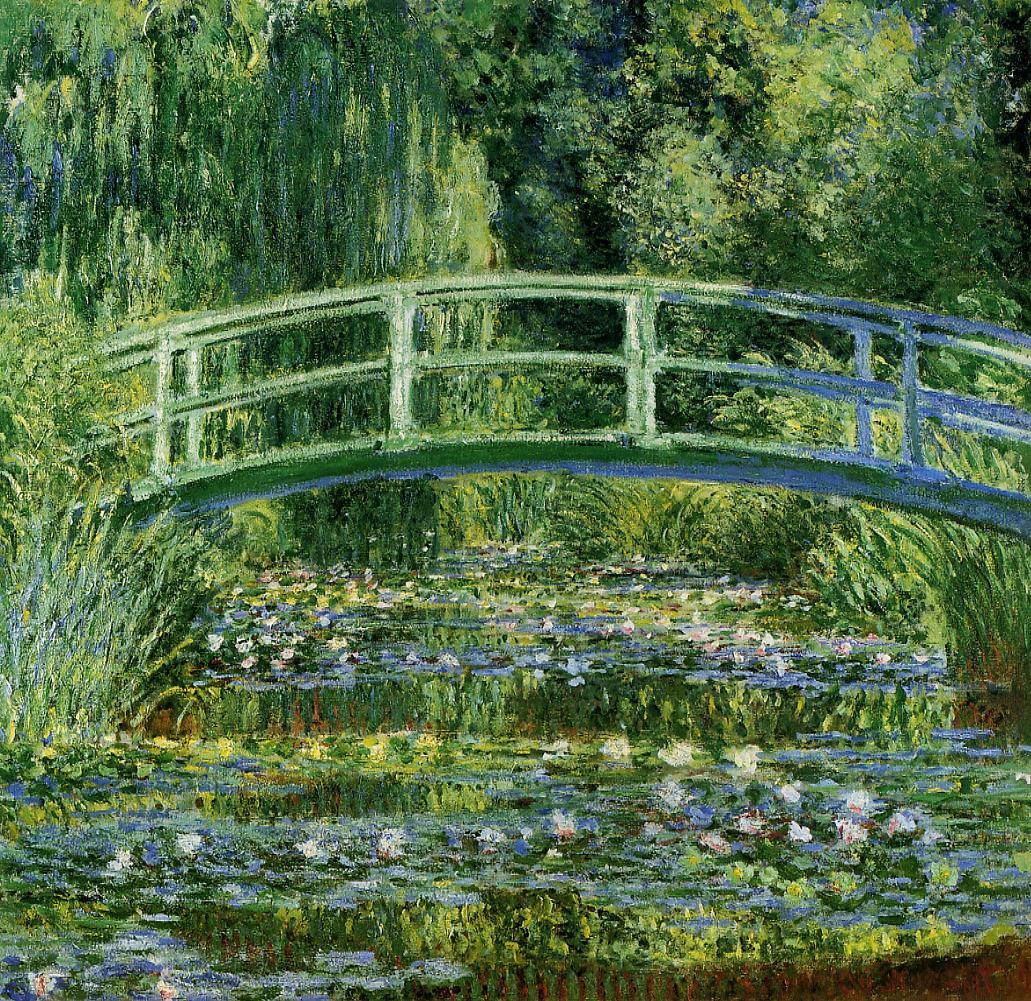 The above is an image of a painting by which artist?Claude MonetEduard Manet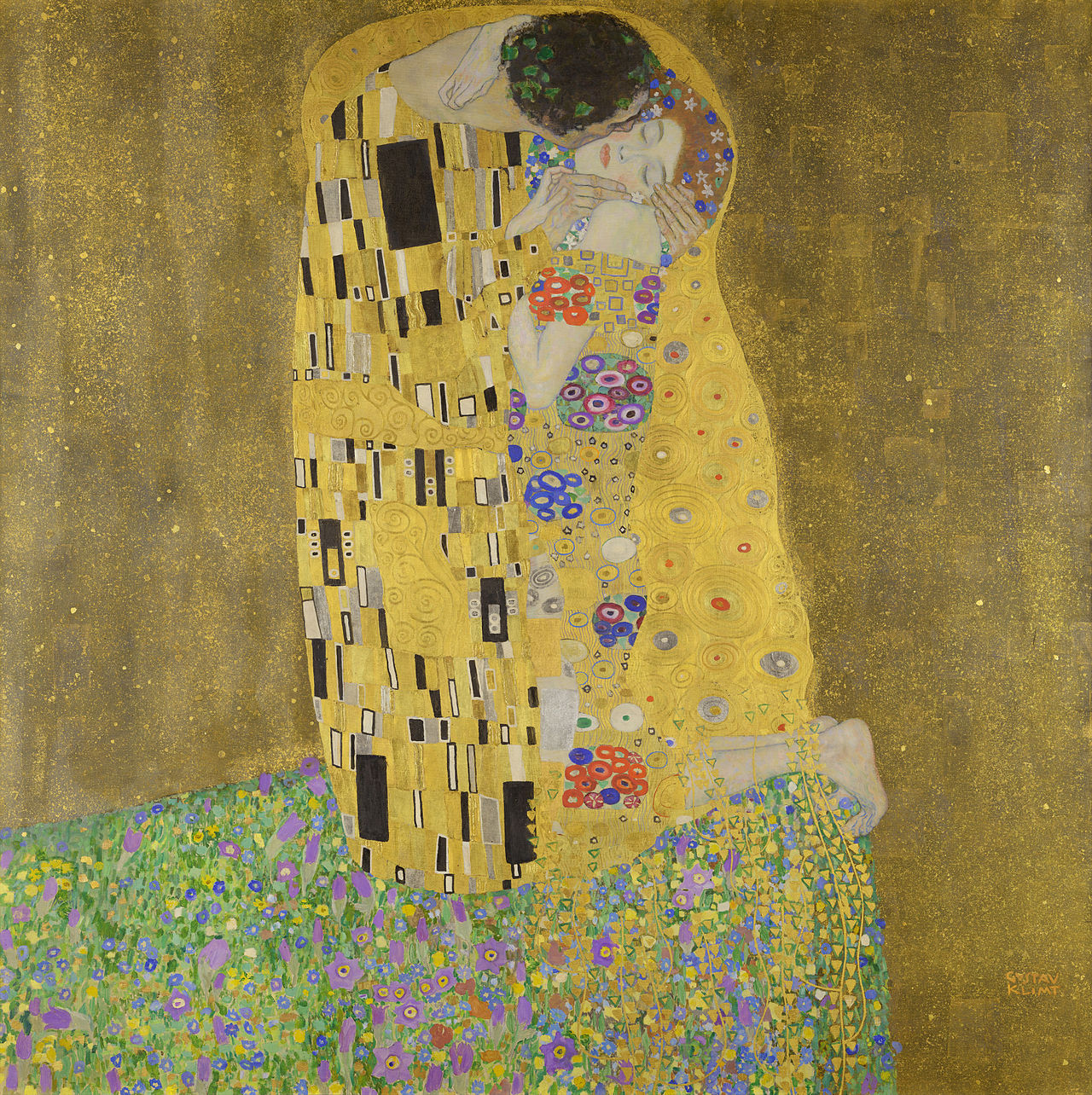 The above is an image of a painting by which artist?Rudolf HausnerGustav Klimt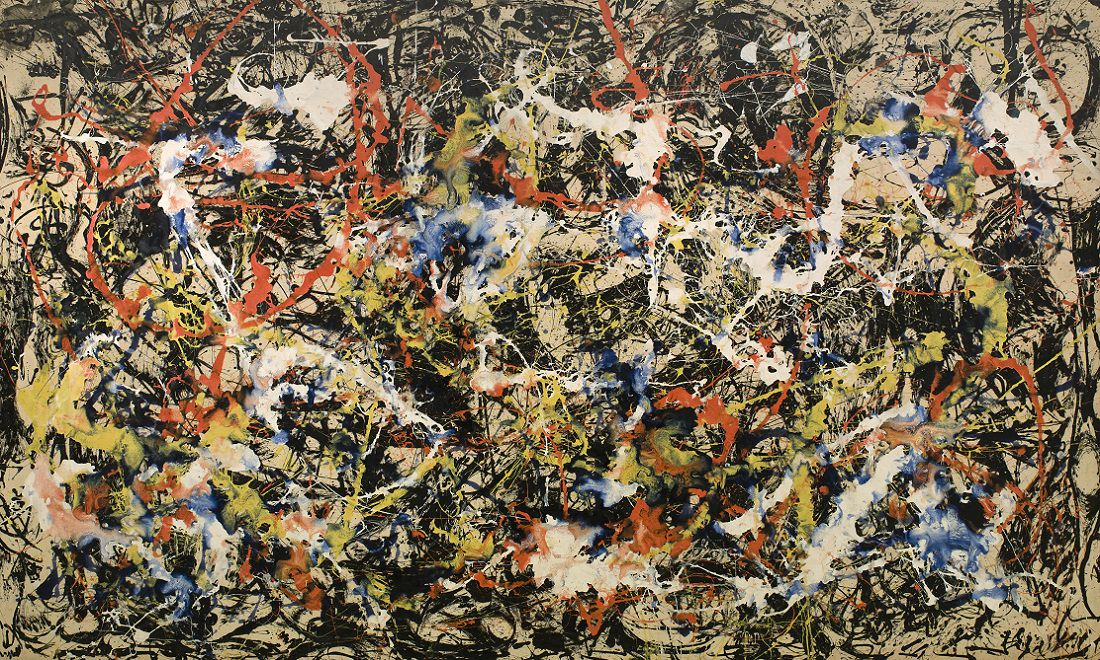 The above is an image of a painting by which artist?Jackson PollockFranz Kline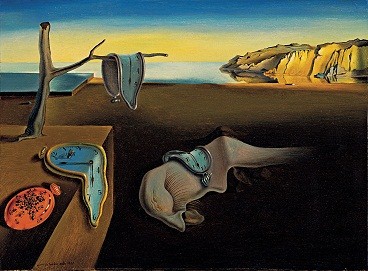 The above is an image of a painting by which artist?Marcel DuchampSalvador DalÌ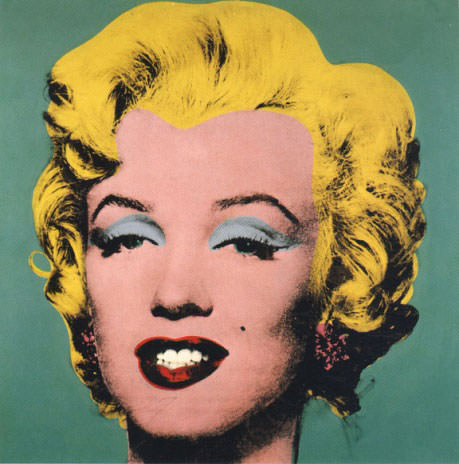 The above image is associated with which artist?Roy LichtensteinAndy WarholGEOGRAPHY QUIZOklahoma state shares a border with:New MexicoArizonaTokyo is closer to:HamamatsuKyotoThe capital of the Philippines is:DavaoManila Melbourne is in:Australia New Zealand Which city is closer to Rome?NaplesFlorence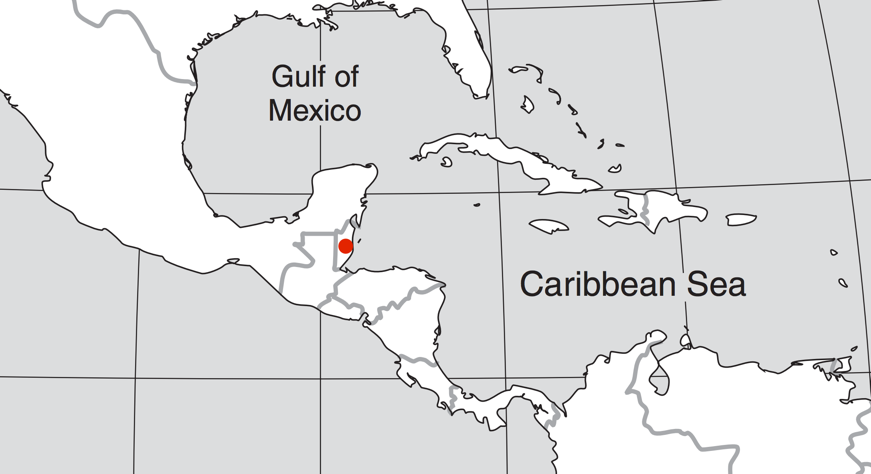 In which country is the red dot located in? (Above)BelizeGuatemala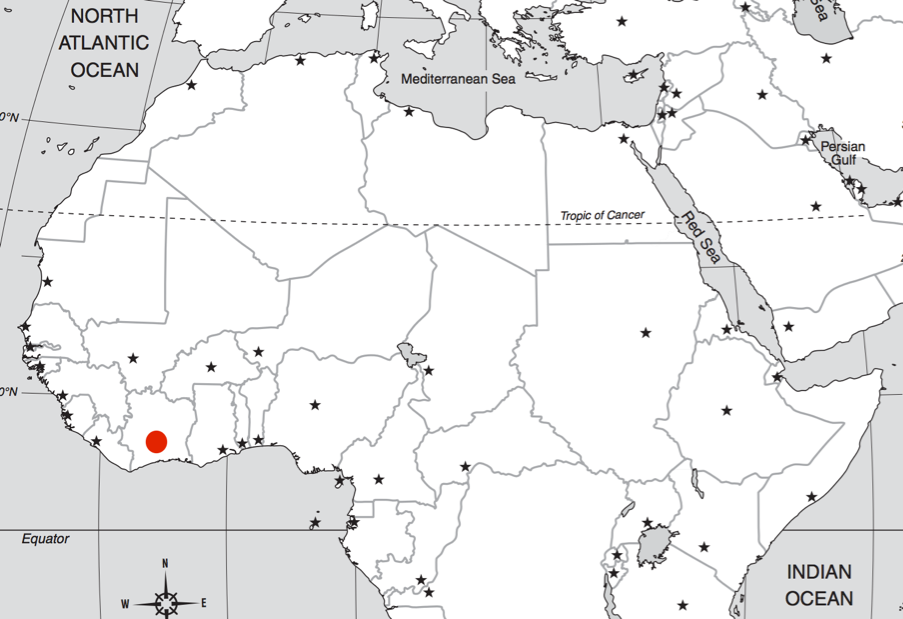 In which country is the red dot located in? (Above) The Ivory CoastNigeria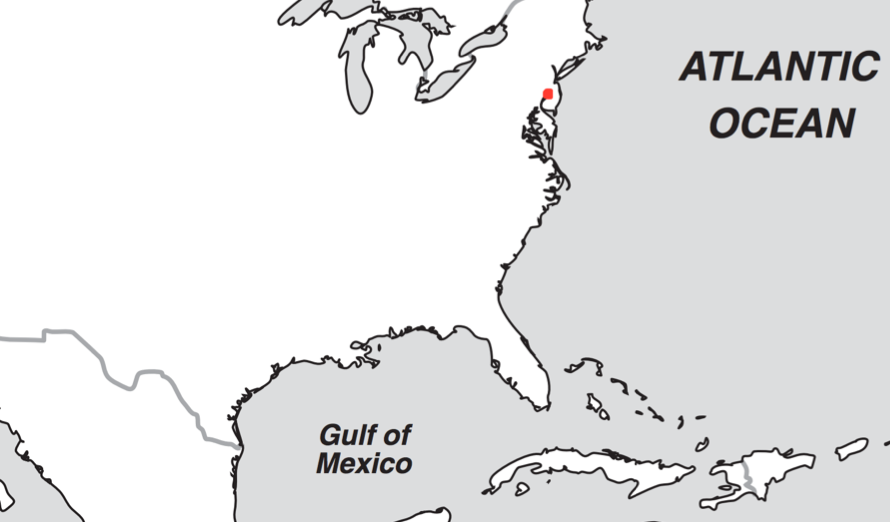 In which city is the red dot located? (Above)SeattlePhiladelphia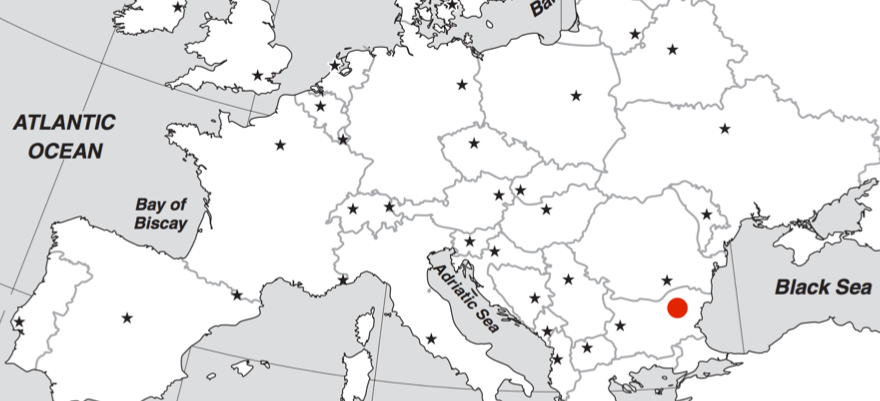 In which country is the red dot located? (Above)BulgariaGreece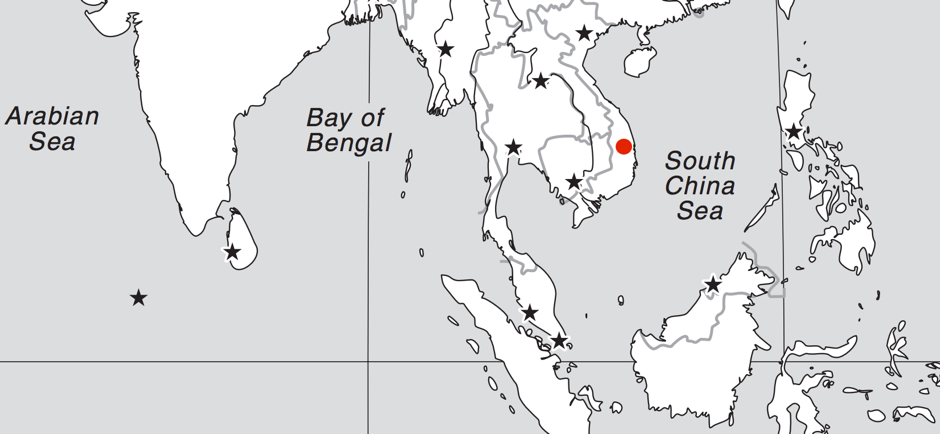 In which country is the red dot located? (Above)VietnamLaosLANGUAGE IDENTIFICATION‘Gobierno’ means ‘government’ in which language?Spanish	Portuguese ‘Vinaka’ means ‘Thank you’ in:Fijian		 Swedish‘Umut’ is ‘hope’ in:German		Turkish‘Pudel’ means ‘bottle’ in:Bulgarian	Estonian‘Bloem’ means ‘flower’ in:Dutch		Danish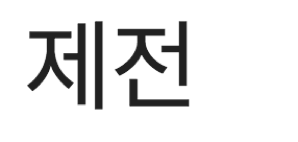 The above means 'festival' written in which language?Japanese	Korean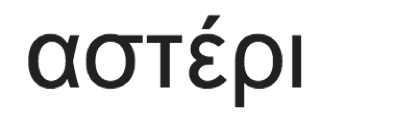 The above means ‘star’ written in which language?Macedonian  Greek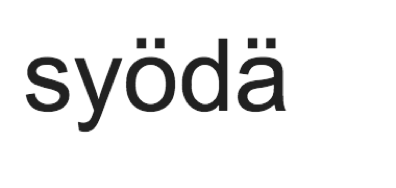 The above means ‘to eat’ written in which language? Finnish Swedish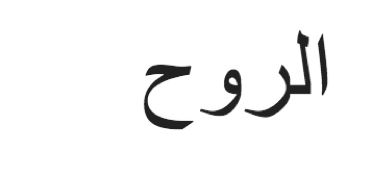 The above means ‘soul’ written in which language? Arabic		Armenian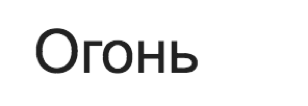  The above means ‘fire’ written in which language?Russian	BulgarianWEIGHT ESTIMATIONA tennis ball weighs:58.5g	5.85gWhat does a typical (class 1A) fire extinguisher weigh?115kg1.15kg Which weighs more, on average?Apricot Avocado	Which weighs more, on average?An ostrich eggA hen’s eggWhat does an average baking potato weigh?18 g180g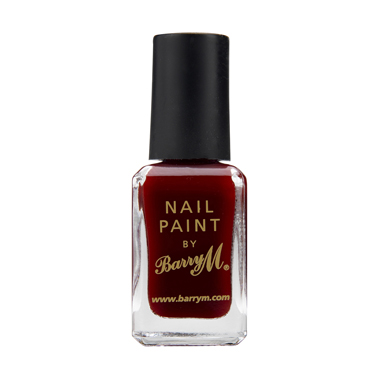 An average pot of nail varnish weighs:62g 	b. 162 g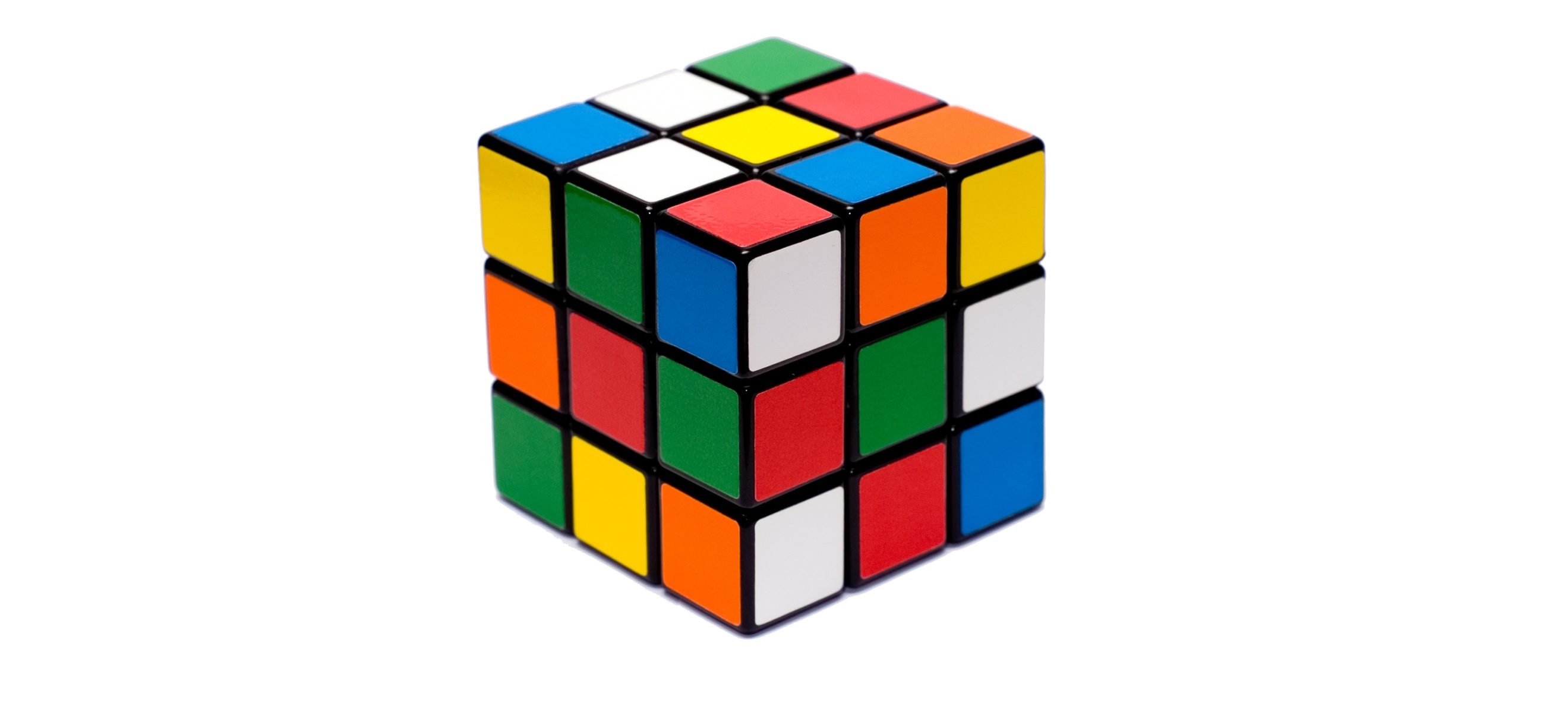 A Rubik’s cube weighs:0.14kg		b. 1.14kg 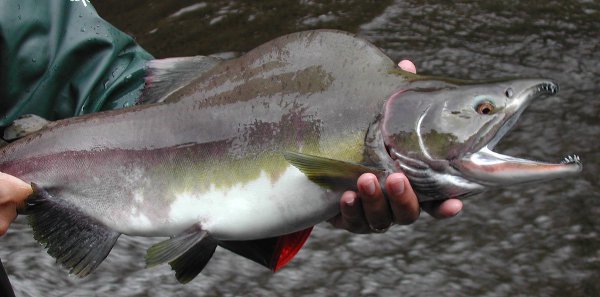 An average Pink Salmon weighs:1.7kg	b. 17kg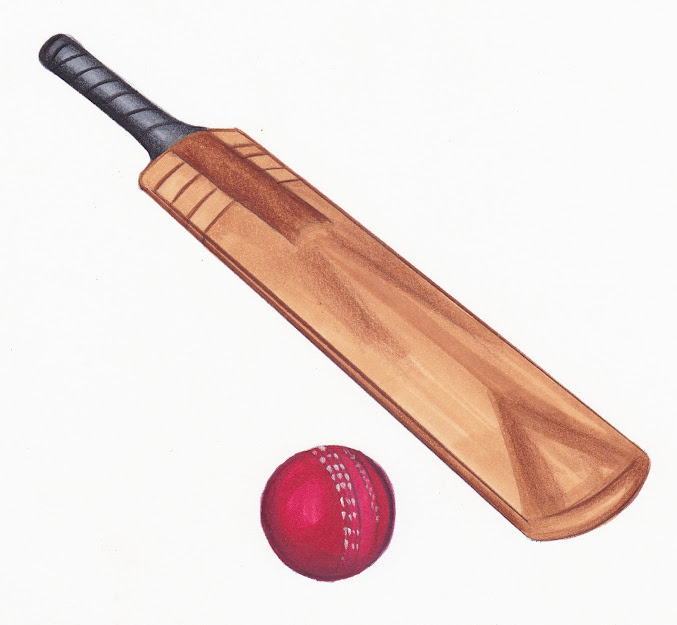 A cricket bat weighs:1.4 kg 14 kg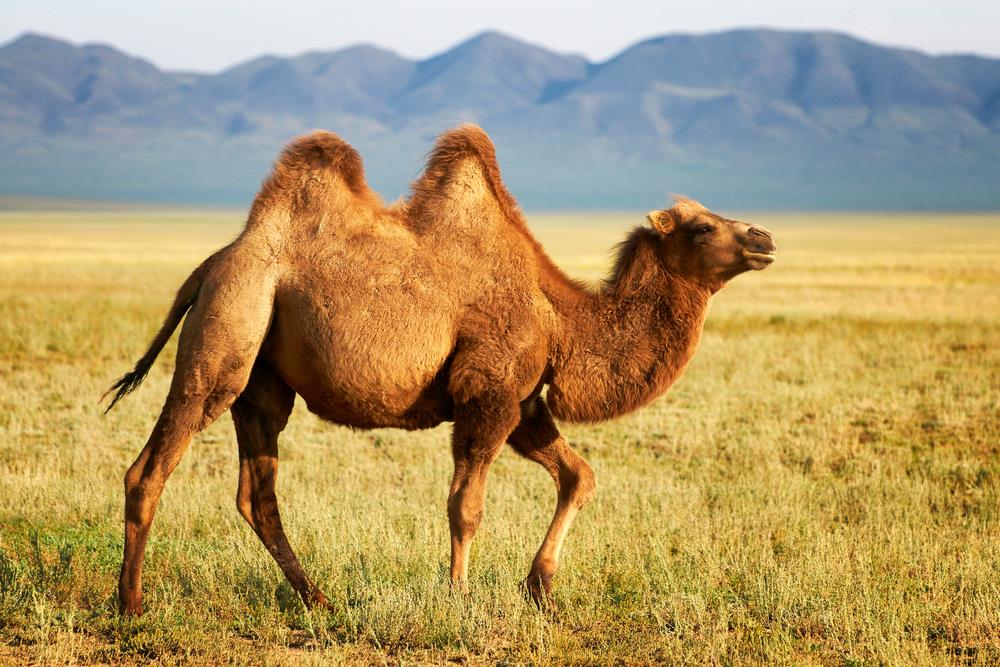 The average weight of a camel is:480kg48kgEstimated score (out of 40):    __________YOUR ID NUMBER: __________ THEIR ID NUMBER: ___________Please rate this person according to the following scale:    1------------2------------3------------4------------5------------6------------7Members of your group respect and admire them _____Members of your group do NOT want to be like them_____They enjoy having control over other members of the group_____Members of your group always expect them to be successful_____They often try to get their own way regardless of what others in the group may want_____Members of your group do NOT value their opinion_____They are willing to use aggressive tactics to get their way_____They are held in high esteem by members of the group_____They try to control others rather than permit others to control them_____ They do NOT have a forceful or dominant personality_____ Members of the group know it is better to let them have their way_____ They do NOT enjoy having authority over other members of the group_____ Their unique talents and abilities are recognized by others in the group_____ They are considered an expert on some matters by members of the group_____ Members of your group seek their advice on a variety of matters_____ Members of your group are afraid of them_____ Others do NOT want to spend time with them_____During the group quiz discussion, this person: Had high status_____ Led the task_____ Was paid attention_____Overall: I like this person _____               22.  I like working with this person________